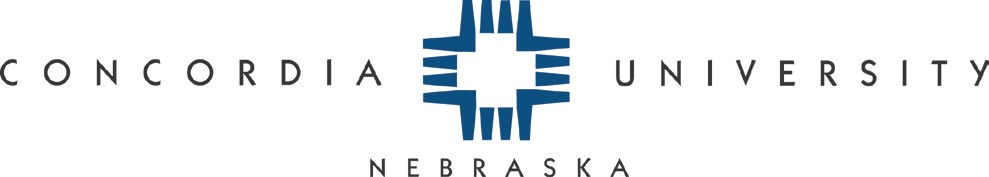 Clinical Practice EvaluationEvidence ChartStandard 1Learner Development (Student Needs)Standard 1Learner Development (Student Needs)The teacher understands how learners grow and develop, recognizing that patterns of learning development vary individually within and across cognitive, linguistic, social, emotional, and physical areas, and designs and implements developmentally appropriate and challenging learning experiences.  InTASC 1; CAEP 1.1Proficient:Uses data about students and their development to adjust teaching.*This standard is focused on the development of students within the classroom.Observable candidate behaviors may include:Connects lessons to students’ interests, personal experiences and prior knowledgeAssesses what students know, need to know, and want to know (KWL, interest inventories, etc.)Modifies, adapts or adjusts instruction and materials for studentsVaries learning experiences and activities within a lesson Uses flexible groupingsMakes appropriate and timely adjustments within lessons based upon students’ responsesCollects data about student development and effectively uses the data to adjust teaching Data collected includes information about student interests, backgrounds, strengths needs, etc. Takes notes or keeps records on student learning to determine next steps for instructionCreates opportunities to use and build on student strengths This is not always evident within a single observation and may be learned during a debriefingStandard 2Learning Differences (Differentiation)Standard 2Learning Differences (Differentiation)The teacher uses understanding of individual differences and diverse cultures and communities to ensure inclusive environments that enable each learner to meet high standards.  InTASC 2; CAEP 1.1Proficient:Identifies students’ needs for differentiation and responds with individualized instruction, flexible grouping and varied learning experiences. *This standard is focused on the development of individual students within the classroom.Observable behaviors may include:Implements developmentally appropriate and challenging learning experiencesVaries learning experiences and activities within a lesson to meet individual students’ needs Includes strategies for making content and academic language accessible to linguistically diverse studentsAsks varying levels of questions to promote interactive class discussionsUses data gathered to differentiate instruction using flexible grouping, individualized instruction, various teaching styles, and differentiated contentCreates multiple ways for students to demonstrate learningAdapts materials and instruction to meet individual student needsIncludes multiple levels of activities to address varied levels of students and/or provide student choiceProvides opportunities for student choiceCreates multiple ways for students to demonstrate learningProvides opportunities for students to realize cultural significance and global perspectivesEncourages individual opinions during class discussionsStandard 3 Learning Environment (Classroom Management)Standard 3 Learning Environment (Classroom Management)The teacher works with others to create environments that support individual and collaborative learning, and that encourage positive social interaction, active engagement in learning, and self-motivation.  InTASC 3; CAEP 1.1Proficient:Communicates and reinforces clear task and behavior expectations to students, develops routines that support expectations for the learning environment.Observable candidate behaviors may include:Communicates, models, and positively reinforces clear task and behavioral expectationsReinforces and revisits rules/expectations as neededAcknowledges positive behaviorsMonitors the classroom climate and adjusts as neededCommunicates expectations in multiple ways (verbal, visual, nonverbal, etc.)Exhibits mutual respect between self and studentsProvides verbal and nonverbal signals to reinforce/redirect behavior (smiles, high fives, thumbs up, gives verbal acknowledgement, praise, uses proximity, eye contact, attention getters, signals, etc.)Exhibit mobility during lessons and uses proximity controlIs strategic and intentional with proximityUses strategies for transitions that minimize problems and maximize instructional timeEngages students in smooth and non-disruptive transitions between and within lessonsUses age-appropriate transitionsCreates a positive learning environment through relationships, organization and routines through an awareness of the classroom environmentMaintains the attention of the classroomAdjusts for student engagementBuilds positive relationships with studentsOrganizes the classroom for learningStandard 4 Content Knowledge (Accuracy)Standard 4 Content Knowledge (Accuracy)The teacher understands the central concepts, tools of inquiry, and structures of the discipline(s) he or she teaches and creates learning experiences that make these aspects of the discipline accessible and meaningful for learners to assure mastery of the content.  InTASC 4; CAEP 1.1Proficient:Communicates accurate content, uses academic vocabulary correctly, and provides relevant opportunities for students to demonstrate understanding.Observable candidate behaviors may include:Demonstrates a clear and direct match between activities and objective(s) throughout the lessonAddresses student questions and misconceptions accuratelyUses the academic language of the content correctly and creates opportunities for students to practice and apply academic languageIs knowledgeable of content and ensures accurate and relevant implementation Provides students opportunities to practice/demonstrate understanding Standard 5 Application of Content (Critical Thinking)Standard 5 Application of Content (Critical Thinking)The teacher understands the central concepts, tools of inquiry, and structures of the discipline(s) he or she teaches and creates learning experiences that make these aspects of the discipline accessible and meaningful for learners to assure mastery of the content. InTASC 4; CAEP 1.1Proficient:Links concepts to help students make connections and engages students in applying methods of inquiry in the discipline.Observable candidate behaviors may include:Builds upon prior knowledge and background to initiate new learningRelates content to meaningful examples that provoke critical thinkingUses inquiry driven instruction to engage students in meaningful waysProvides opportunities for students to reason, justify and provide evidence for thinkingUses questioning to engage students to conjecture and discover key ideasSynthesizes content across fields, making connections relevant to studentsStandard 5 Application of Content (Communication)Standard 5 Application of Content (Communication)The teacher understands how to connect concepts and use differing perspectives to engage learners in critical thinking, creativity, and problem solving related to authentic local and global issues.  InTASC 5; CAEP 1.1Proficient:Engages students to utilize literacy and communication skills from a variety of resources and perspectives to show understanding of content.Observable candidate behaviors:Engages students in applying content knowledge and skills to real world contextsDevelops students’ communications skills through group workGuides students in gathering, organizing and evaluating information and ideas from a variety of resources and textsCreates authentic writing assignments Provides opportunities for students to display and communicate their knowledge in a variety of waysCreates reading, writing, speaking opportunities for students to demonstrate learning  Standard 6 Assessment (Classroom Assessment)Standard 6 Assessment (Classroom Assessment)The teacher understands and uses multiple methods of assessment to engage learners in their own growth, to monitor learner progress, and to guide the teacher’s ad learner’s decision making.  InTASC 6; CAEP 1.1Proficient:Uses classroom formative and summative assessments that match objectives and inform instructional decisions to guide implementation of differentiated instructional strategies.Observable candidate behaviors may include:Implements multiple assessments that measure lesson objectivesChecks for student understanding throughout the lessonAdjustments to lesson are made based upon student responsesUses assessments to engage student in his/her growth and decision makingImplements required accommodation in assessments and testing conditionsProvides a variety of opportunities to showcase learningStandard 6 Assessment (Impact on Student Learning) Standard 6 Assessment (Impact on Student Learning) The teacher understands and uses multiple methods of assessment to engage learners in their own growth, to monitor learner progress, and to guide the teacher’s ad learner’s decision making.  InTASC 6; CAEP 1.1Proficient:Uses student performance data and knowledge of students to identify interventions that support and/or advance students to positively impact learning.Observable candidate behaviors may include:Provides students clear criteria and performance standards by which their work will be evaluatedMonitors student learning to guide instruction and to engage learners in their own progress (eg. goal setting, self-assessment, etc.)Uses data from multiple types of assessments to draw conclusions about student progress and determine re-teaching and enrichment opportunitiesAnalyzes assessment data to describe patterns and/or gaps in learning and provides one or more examples of how analysis guided planning and instruction (questions in debrief after)Adjusts instruction based on student performance dataCirculates and checks in on learning, using the information to clarify, reinforce, or extend learningReteaches and/or extends learning within a lessonProvides on-going feedback to engage students in their own learningStandard 7Planning for Instruction (Written Lesson Plans)Standard 7Planning for Instruction (Written Lesson Plans)The teacher plans instruction that promotes every student in meeting rigorous learning goals by drawing upon knowledge of content areas, curriculum, cross-disciplinary skills, and pedagogy, as well as knowledge of learners and the community context.  InTASC 7; CAEP 1.1Proficient:Sequences learning experiences linked to the learning objectives, performance tasks and assessments to provide multiple ways for students to demonstrate knowledge and skills.*This standard focuses solely on lesson planning as not to be confused with implementation (standard 8).Observable candidate behaviors may include:Aligns objective(s) to state standards and/or district curriculum guides and resources when planning lessonsConnects objective(s) to lesson activities to include the opening and closure of the lessonUses a model that scaffolds learning (eg. gradual release) to support all connections to the learning objective(s) within lesson plansPlans, connects, and sequences common learning experience and performance tasks linked to learning objectives Prepares necessary resources and materials to include technology Modifies/adapts lesson plans based on student performance data and student needsStandard 8Instructional Strategies (Technology)Standard 8Instructional Strategies (Technology)The teacher understands and uses a variety of instructional strategies to encourage learners to develop a deep understanding of content areas and their connections, and to build skills to apply knowledge in meaningful ways.   InTASC 8; CAEP 1.1Proficient:Provides relevant learning experiences that incorporates digital tools and resources to promote student learning and creativity.Observable candidate behaviors may include:Engages learners in using a range of technology tools to access, interpret, evaluate and apply informationProvides learning opportunities by utilizing technology, when appropriate, that relate to the lesson objectiveOffers student choice through technology to provide experiential opportunitiesUtilizes technology to form connections between content and the real worldStandard 8Instructional Strategies (Evidence-Based Strategies)Standard 8Instructional Strategies (Evidence-Based Strategies)The teacher understands and uses a variety of instructional strategies to encourage learners to develop a deep understanding of content areas and their connections, and to build skills to apply knowledge in meaningful ways. InTASC 8; CAEP 1.1Proficient:Uses evidence-based strategies to support learning in the content area and poses questions that elicit student thinking and support critical thinking skills.Observable candidate behaviors may include:Incorporates a variety of instructional strategies that match the intended learning targetUtilizes gradual release of responsibility and pacing by varying roles within the instructional process (e.g., instructor, facilitator, coach, audience)Includes inquiry processes that are open-ended utilizing questions that give rise to critical thinking versus absolute responsesEnsures content is accessible to each learner Standard 8Instructional Strategies (Engagement)Standard 8Instructional Strategies (Engagement)The teacher understands and uses a variety of instructional strategies to encourage learners to develop a deep understanding of content areas and their connections, and to build skills to apply knowledge in meaningful ways. InTASC 8; CAEP 1.1Proficient:Organizes and manages the learning environment for student engagement using strategies that provide opportunities for students to process and articulate new knowledge.Observable candidate behaviors may include:Creates a learning environment through organization, routine and structure for student engagement and learningProvides a variety of activities that are purposeful to student learning to ensure student involvementDirectly involves students in the learning using active engagement strategies (e.g. partner work, pair share, performance tasks, Kagan strategies, Talk Moves, etc.)Provides expectations for growth and opportunities for students to self-evaluate learning (eg. rubrics)Creates opportunities for students to demonstrate what they’ve learned through a variety of productsProvides opportunities for students to engage in dialogue, share ideas, and form positive working and social relationships with peers, other adults, guests to the classroom/school (eg. cooperative or collaborative learning)Standard 9Professional Learning and Ethical Practice (Accepting Feedback - Dispositions)Standard 9Professional Learning and Ethical Practice (Accepting Feedback - Dispositions)The teacher engages in ongoing professional learning and uses evidence to continually evaluate his/her practice, particularly the effects of his/her choices and actions on others (learners, families, other professionals, and the community), and adapts practice to meet the needs of each learner. InTASC 9; CAEP 1.1Proficient:Invites constructive feedback, responds positively, with support sets and implements goals to improve practice.Observable candidate behaviors may include:Seeks, accepts and implements feedback from a variety of sources including studentsSchedules regular meetings for monitoring progress with classroom teacher, supervisor, peers, other teachers and asks for feedbackSeeks out educational opportunities to increase effectiveness as a teacherResponds positively and proactively by setting and implementing goals for growth based on feedback to increase effectivenessAnalyzes a variety of data to evaluate outcomes of teaching to improve practice and planningUtilizes research-based practices to improve practiceStandard 10Leadership and Collaboration (Professional Demeanor - Dispositions)Standard 10Leadership and Collaboration (Professional Demeanor - Dispositions)The teacher seeks appropriate leadership roles and opportunities to take responsibility for student learning, to collaborate with learners, families, colleagues, other school professionals, and community members to ensure learner growth, and to advance the profession. InTASC 10; CAEP 1.1Proficient:Conveys a confident, professional decorum when interacting with learners, peers, colleagues, and the community in small and large group situations.Observable candidate behaviors may include:Provides ideas/input when working with colleagues, candidate seeks suggestions and strategies from other professionals to improve practiceCollaborates with other school professionals to plan and jointly facilitate learning to meet the needs of studentsContributes to a positive school culture within and beyond the classroom (eg. attends school and community functions and activities)Models professionalism through punctuality, dependability, preparedness, professional dress, follow through, ethical and confidential practicesPoised, tactful and responsive and respectful to othersStandard 10Leadership and Collaboration (Professional Communication - Dispositions)Standard 10Leadership and Collaboration (Professional Communication - Dispositions)The teacher seeks appropriate leadership roles and opportunities to take responsibility for student learning, to collaborate with learners, families, colleagues, other school professionals, and community members to ensure learner growth, and to advance the profession. InTASC 10; CAEP 1.1Proficient:Demonstrates professional oral, written, and electronic communication, responds to people, problems and crisis effectively.Observable candidate behaviors may include:Exhibits proper grammar, punctuation, sentence structure and spelling in all forms of communication and is thoughtful before speaking and writingApplies school policy when dealing with problems and crisesCommunicates clearly, honestly, respectfully and professionally with parents and families and is ongoing throughout the experienceChooses the right mode of communication for the circumstance (i.e., phone call vs. email, etc.)Demonstrates professional nonverbal and verbal communication